Праздник жаворонковЭкологический плакат "Перелётные птицы Донского края". Цель: расширить и углубить представления детей о перелётных птицах, формировать бережное и заботливое отношение к ним, расширять знания о птицах родного края. Задачи: развивать творческие способности детей, развивать мелкую моторику рук, воспитывать интерес к художественному творчеству. Предварительная работа: беседа о перелётных птицах, рассматривание иллюстраций с изображением птиц, прослушивание стихотворений, загадок, голосов птиц.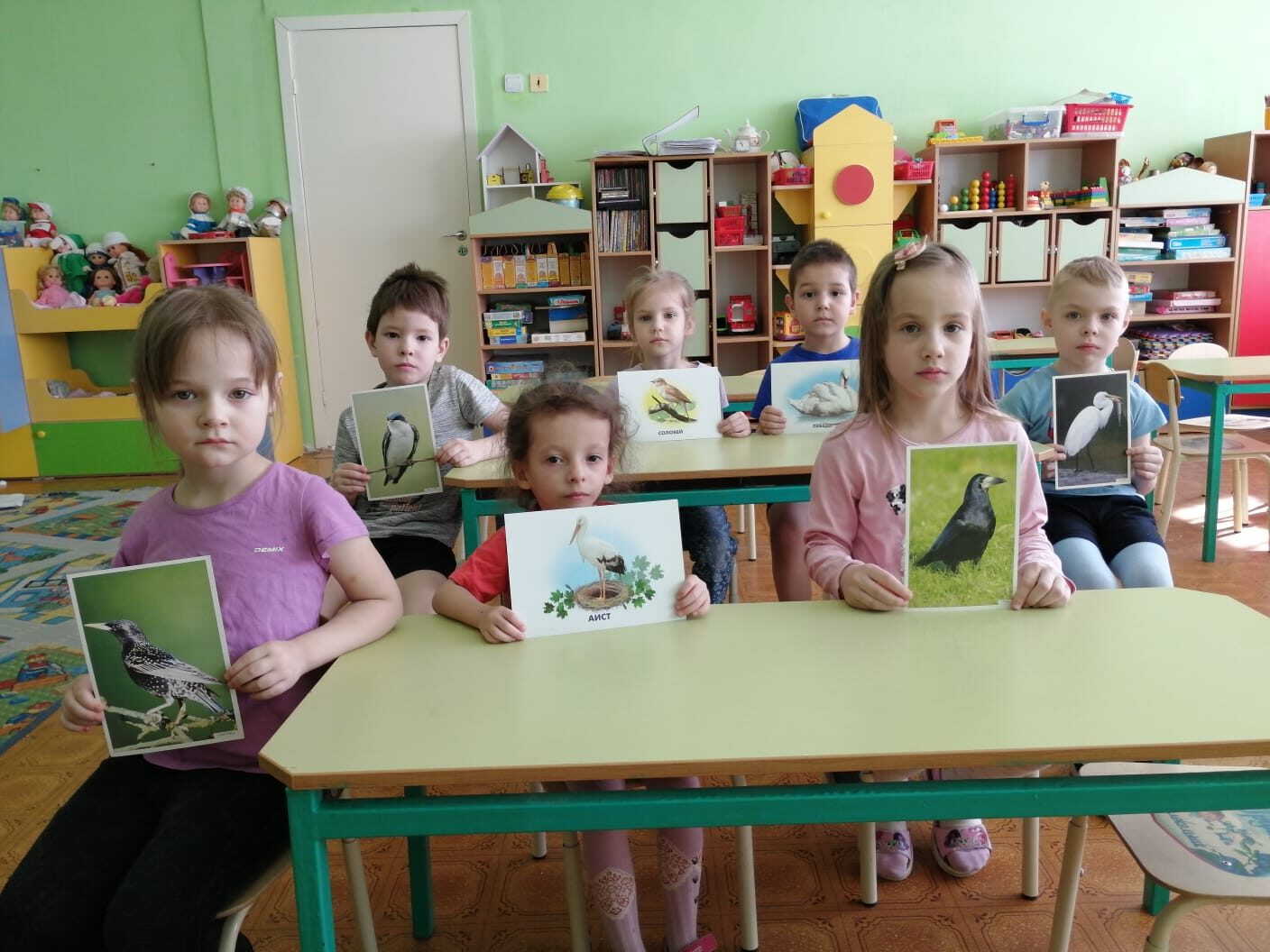 С давних пор 22 марта в деревнях отмечался праздник "Сорок сороков". Считалось, что зима кончается, а весна начинается, день с ночью встречаются. По приметам, с этого времени, с юга начинают возвращаться сорок разных пташек и начинается весна. Мы с ребятами тоже с нетерпением ждали прилёта пернатых друзей и решили к празднику сделать им подарок - плакат о перелётных птицах нашего родного края. Ребята старательно раскрасили птичек и приклеили их на плакат.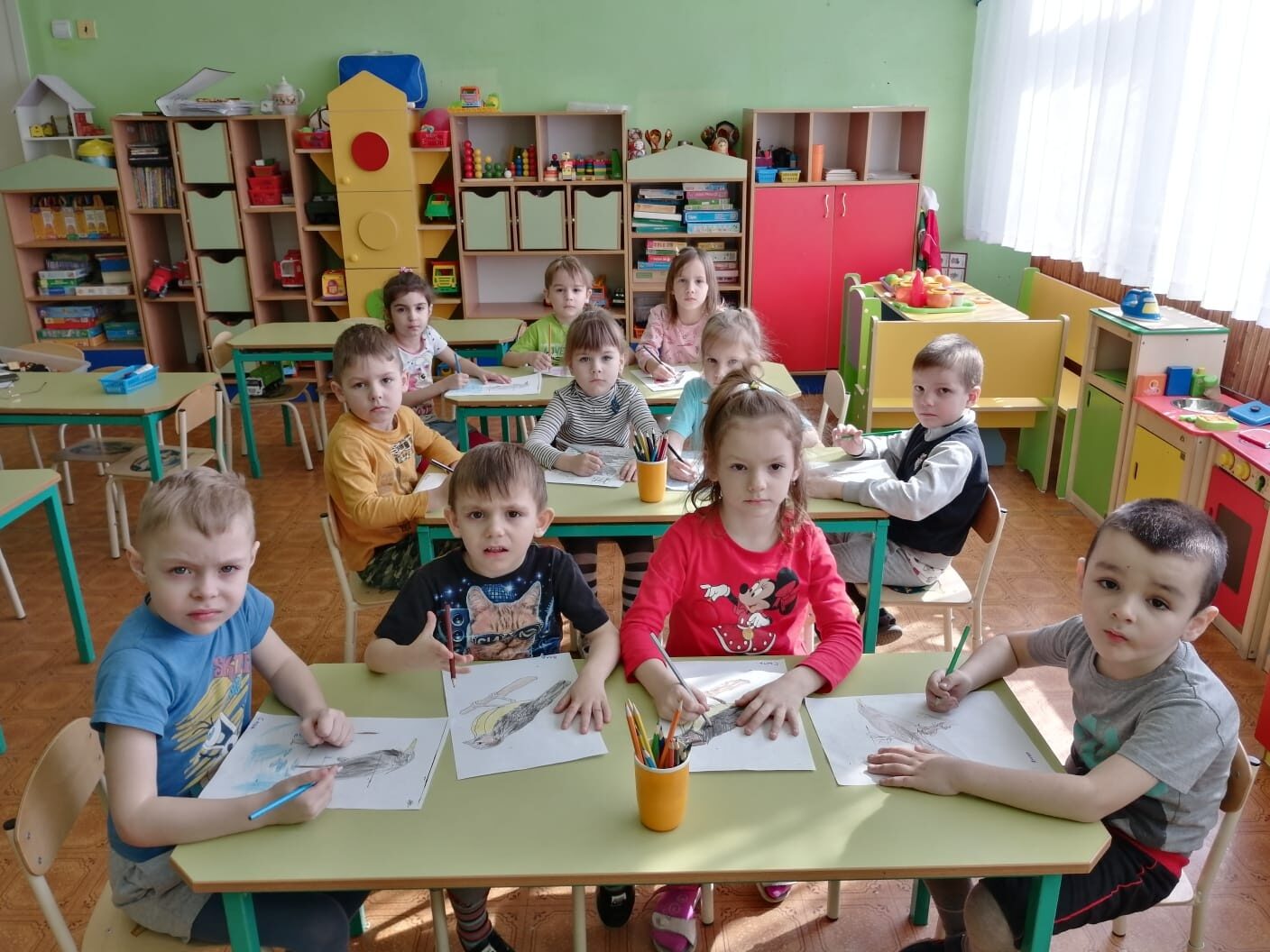 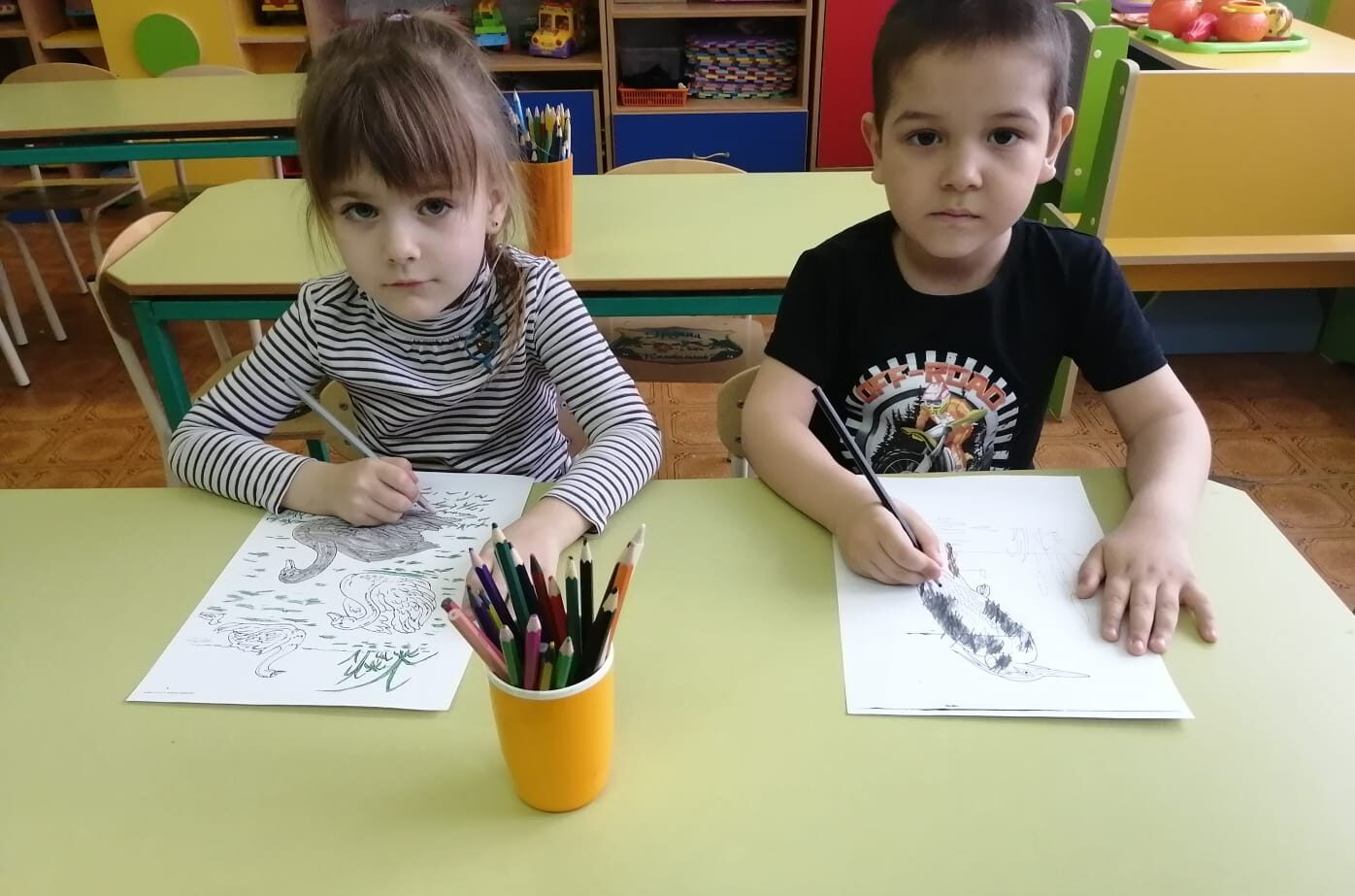 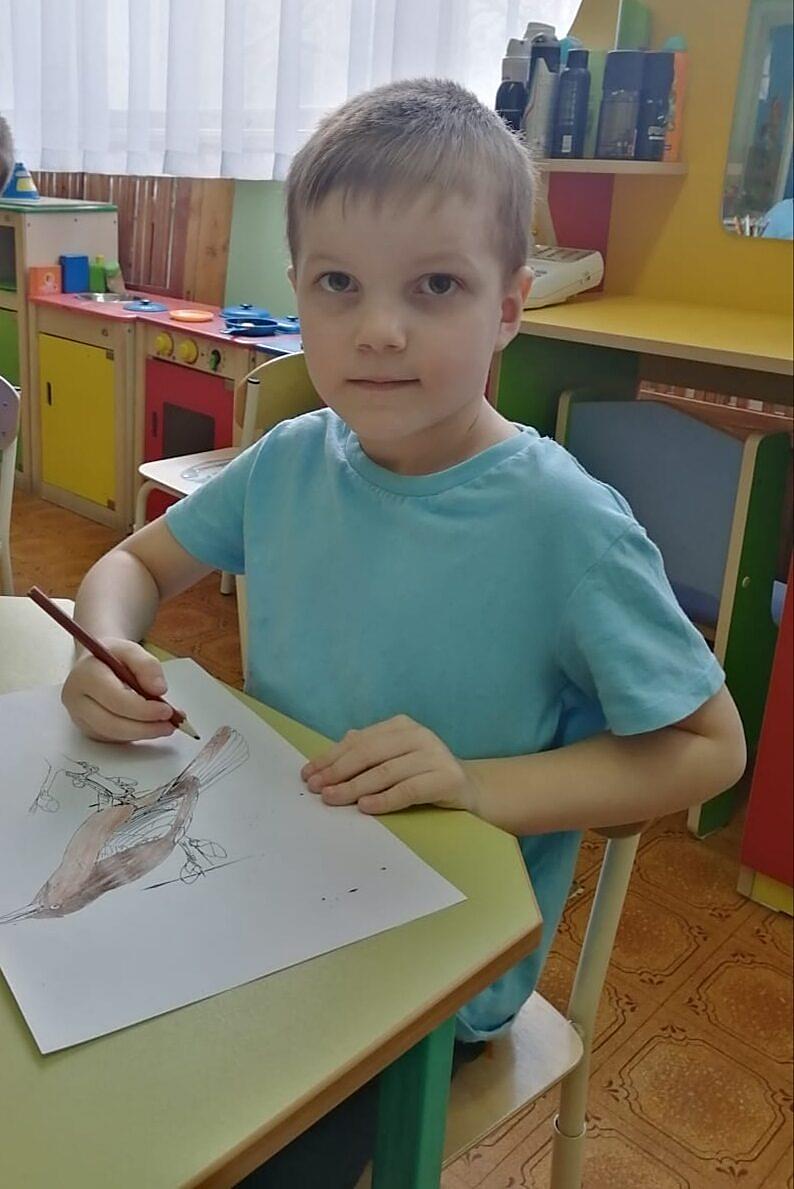 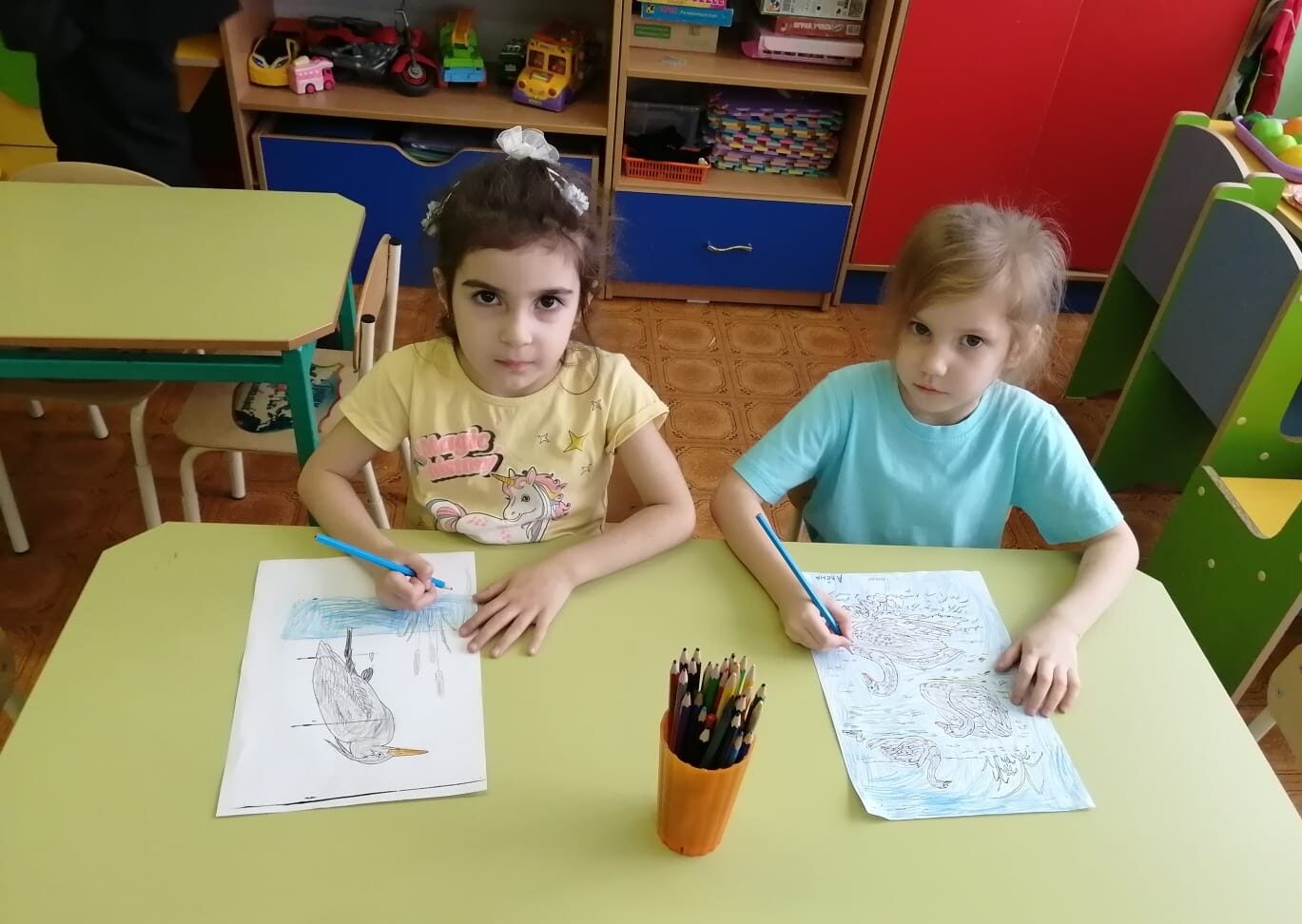 Плакат очень украсил нашу группу, дети гордятся своими работами.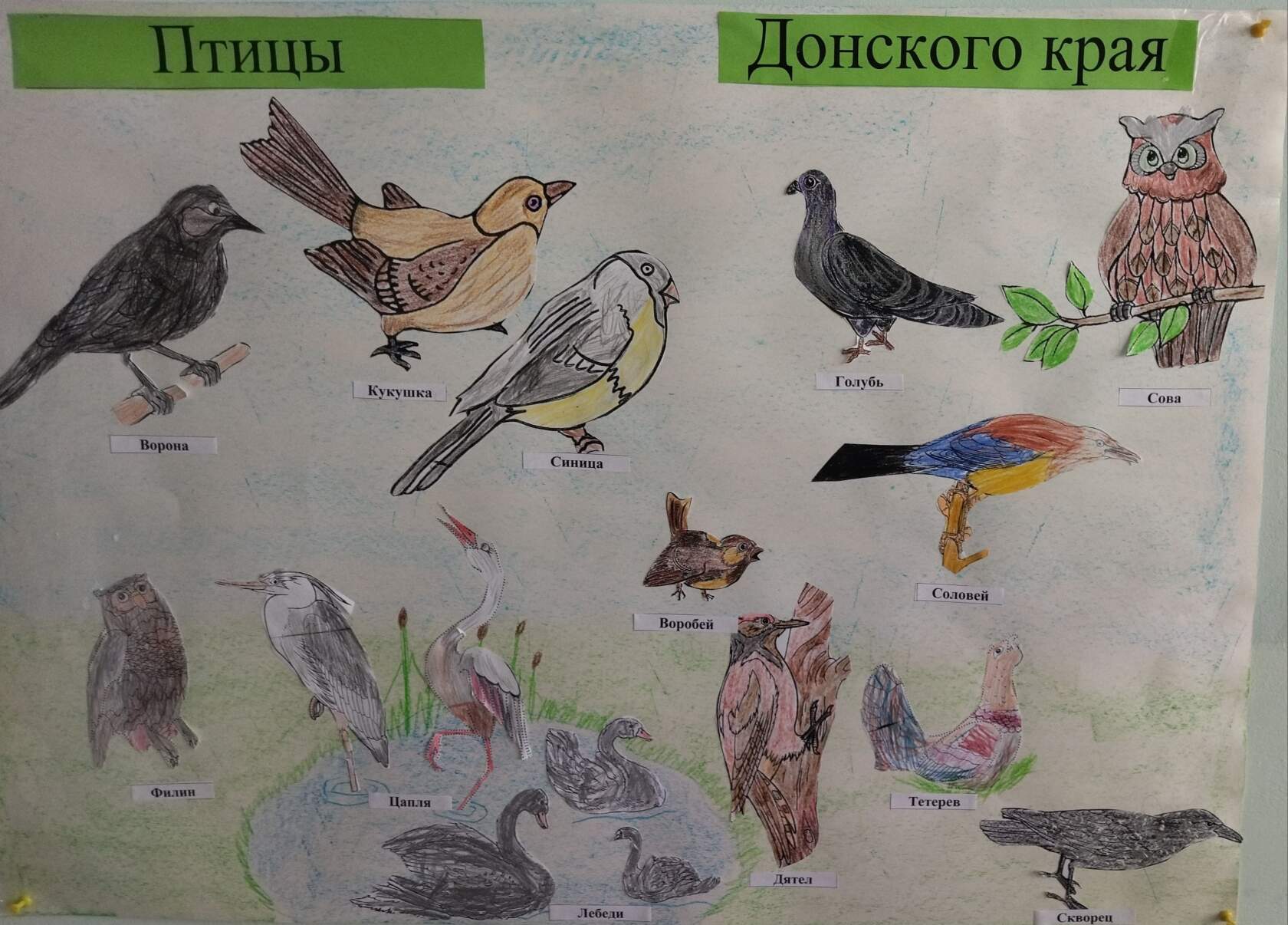 Встреча с радугой пернатойВ сердце вечно будет жить,Надо с птицами, ребята,Всём нам крепко подружить.Делать гнёзда, корм готовить.Птицам в жизни помогать.Своего питомца - другаОт беды оберегать!